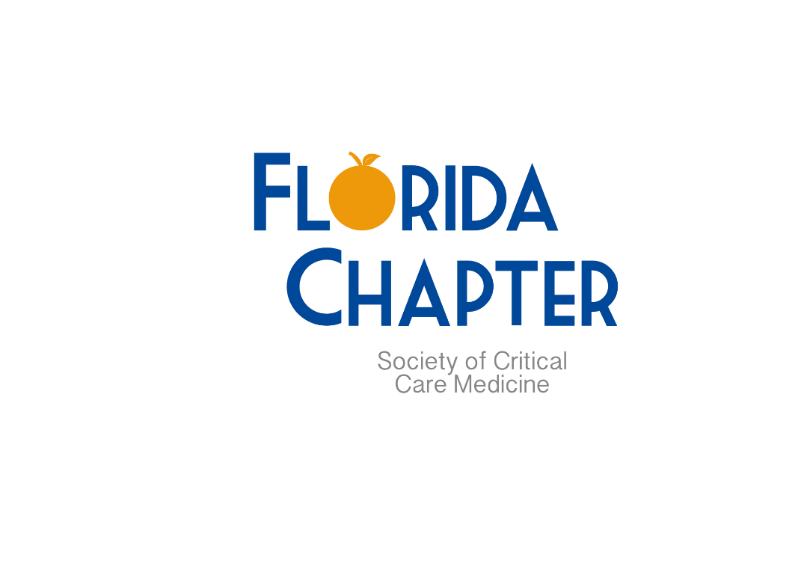 Scholarship in Progress Webinar SeriesTuesday June 8th, 2021 at 2pm EST via ZoomZOOM LINK : https://us02web.zoom.us/j/83303870798?pwd=YnhHV0d5WkluNnc1SXpTTFVjN1F2UT09Passcode: 411826Presenters:If you or a trainee you know may know are interested in presenting in this format, please apply via our ONLINE APPLICATIONCheers,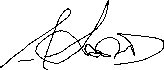 Anthony A. Sochet, MD, MHScPresident – Elect, SCCM Florida ChapterAssistant Professor, Anesthesia & Critical Care MedicineJohns Hopkins University School of MedicineAnthony.Sochet@jhmi.edu Nicolas Chiriboga, MDPCCM Fellow PhysicianUniversity of Florida, Gainesville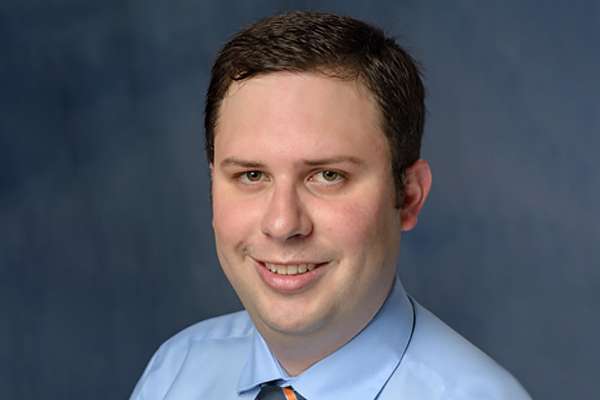 Topic:“NIDAI-Score: Characterization of the Peripheral Immunological Response in Neuroimmune Disorders”Marianela Robainas, PharmDPGY-2 Critical Care Pharmacy ResidentTampa General Hospital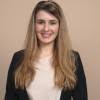 Topic:“Evaluation of a Fixed versus Variable Prothrombin Complex Concentrate Dosing Protocol for the Management of Warfarin-related Bleeding “